§10206.  Disposition of specific revenues1.  All-terrain vehicle revenues.  Revenues received under the provisions of this Part relating to ATVs, including chapter 939, must be disbursed and used as follows.A.  After administrative costs and the disbursements required under section 13155, subsection 5, revenues received under the provisions of this Part relating to ATVs, including chapter 939, are credited as undedicated revenue to the General Fund except that 50% of those revenues is credited to the ATV Recreational Management Fund of the Department of Agriculture, Conservation and Forestry.  The Legislature shall appropriate to the department in each fiscal year an amount equal to the administrative costs incurred by the department in collecting revenue under this subsection.  Those administrative costs must be verified by the Department of Agriculture, Conservation and Forestry and the Department of Administrative and Financial Services.  [PL 2019, c. 75, §1 (AMD).]B.    [PL 2005, c. 397, Pt. E, §1 (RP).][PL 2019, c. 75, §1 (AMD).]2.  Snowmobile and trail-grooming equipment revenues.  The Legislature shall appropriate to the department in each fiscal year an amount equal to the administrative costs incurred by the department in collecting revenue under this subsection.  The department's administrative costs must be verified by the Department of Agriculture, Conservation and Forestry and the Department of Administrative and Financial Services.A.  After the transfers provided in section 13104, subsection 4, the snowmobile and trail-grooming equipment registration fee for residents collected under chapter 937 is credited as follows:(1)  Twenty-two percent is credited to the General Fund as undedicated revenue;(2)  Fifty-two percent is credited to the Snowmobile Trail Fund of the Department of Agriculture, Conservation and Forestry, Bureau of Parks and Lands; and(3)  Twenty-six percent is annually distributed to the municipality of the owner's residence as shown on the owner's registration certificate, except that in unorganized territory, 26% is annually distributed to the county of the owner's residence as shown on the owner's registration certificate and credited to the unorganized territory fund of that county established in Title 30‑A, section 7502.  [PL 2007, c. 556, §1 (AMD); PL 2011, c. 657, Pt. W, §§5, 7 (REV); PL 2013, c. 405, Pt. A, §24 (REV).]B.  After the transfers provided in section 13104, subsection 4, the snowmobile registration fee for nonresidents collected under chapter 937 is credited as follows.(1)  Eighteen percent is credited to the General Fund as undedicated revenue.(2)  Seven percent is credited to the Snowmobile Enforcement Fund established under section 10258.(3)  The remainder is credited to the Snowmobile Trail Fund of the Department of Agriculture, Conservation and Forestry, Bureau of Parks and Lands.  [PL 2007, c. 556, §2 (AMD); PL 2011, c. 657, Pt. W, §§5, 7 (REV); PL 2013, c. 405, Pt. A, §24 (REV).]C.    [PL 2003, c. 614, §9 (AFF); PL 2003, c. 655, Pt. B, §48 (RP); PL 2003, c. 655, Pt. B, §422 (AFF).]D.  The annual fee for each snowmobile dealer number plate issued pursuant to section 13109 is credited as follows:(1)  Thirty percent is credited to the General Fund as undedicated revenue; and(2)  Seventy percent is credited to the Snowmobile Trail Fund of the Department of Agriculture, Conservation and Forestry, Bureau of Parks and Lands.  [PL 2003, c. 414, Pt. A, §2 (NEW); PL 2003, c. 614, §9 (AFF); PL 2011, c. 657, Pt. W, §§5, 7 (REV); PL 2013, c. 405, Pt. A, §24 (REV).]E.  All money received under the provisions of this Part relating to snowmobiles, including chapter 937, other than that credited pursuant to paragraphs A to D, including snowmobile dealer license fees, is credited to the General Fund as undedicated revenue.  [PL 2003, c. 414, Pt. A, §2 (NEW); PL 2003, c. 614, §9 (AFF).][PL 2007, c. 556, §§1, 2 (AMD); PL 2011, c. 657, Pt. W, §§5, 7 (REV); PL 2013, c. 405, Pt. A, §24 (REV).]3.  Watercraft revenues.  Except as provided in subsection 6, all revenues collected under the provisions of this Part relating to watercraft, including chapter 935, are disposed of as follows.A.  All fees collected for certificates, licenses and permits by the commissioner are paid daily to the Treasurer of State and accrue as undedicated revenue to the General Fund and as dedicated revenue to the Department of Marine Resources in accordance with paragraph C.  [PL 2003, c. 414, Pt. A, §2 (NEW); PL 2003, c. 614, §9 (AFF).]B.  Each court shall pay all fines, forfeitures and penalties collected for violations of the provisions of this Part relating to watercraft, including chapter 935, and all officers' costs collected for either coastal wardens or game wardens to the Treasurer of State, monthly, and that money accrues as undedicated revenue to the General Fund, except that all fines, forfeitures and penalties collected as a result of the efforts of municipal law enforcement officers or harbor masters enforcing the provisions of this Part relating to watercraft, including chapter 935, in their respective jurisdictions are paid to that municipality for the local enforcement efforts.  The department shall record as dedicated revenue to the Department of Marine Resources that portion of fines, forfeitures and penalties allocable to the Department of Marine Resources in accordance with paragraph C.  [PL 2003, c. 614, §9 (AFF); PL 2003, c. 655, Pt. B, §49 (AMD); PL 2003, c. 655, Pt. B, §422 (AFF).]C.  All revenues collected under the provisions of this Part relating to watercraft, including chapter 935, including fines, fees and other available money deposited with the Treasurer of State, must be distributed as undedicated revenue to the General Fund and the Department of Marine Resources according to a formula that is jointly agreed upon by the Commissioner of Inland Fisheries and Wildlife and the Commissioner of Marine Resources biannually that pays to the department the administrative costs of the Division of Licensing and Registration.  The Legislature shall appropriate to the department in each fiscal year an amount equal to the administrative costs incurred by the department in collecting revenue under this subsection.  Those costs must be verified by the Department of Marine Resources and the Department of Administrative and Financial Services.  The remainder of revenues after reduction for administrative costs and after allowing for any necessary year-end reconciliation and accounting distribution must be allocated 75% to the department and 25% to the Department of Marine Resources and approved by the Department of Administrative and Financial Services, Bureau of the Budget.Prior to January 1, 2020, the fees outlined in section 13056, subsection 8, paragraphs A and B for watercraft operating on inland waters of the State each include a $10 fee for invasive species prevention and control.  Beginning January 1, 2020, the fees outlined in section 13056, subsection 8, paragraphs A and B for watercraft operating on inland waters of the State each include a $15 fee for invasive species prevention and control.  This fee is disposed of as follows:(1)  Eighty percent must be credited to the Invasive Aquatic Plant and Nuisance Species Fund; and(2)  Twenty percent must be credited to the Lake and River Protection Fund established within the department under section 10257.  [PL 2019, c. 264, §1 (AMD).][PL 2019, c. 264, §1 (AMD).]4.  Migratory waterfowl revenues.  All revenues derived from the sale of permits and art in conjunction with the permits under section 10201, subsection 5 and section 11157 must be deposited into a special account within the department, and that account must be used for acquisition of waterfowl habitat and waterfowl management activities.[PL 2003, c. 414, Pt. A, §2 (NEW); PL 2003, c. 614, §9 (AFF).]5.  Sucker and yellow perch permit revenues.  All fees collected pursuant to section 12506 accrue to the Eel and Elver Management Fund established in section 6505‑D, except that $42 accrues to the General Fund for each eel pot or eel weir permit issued pursuant to section 12506.[PL 2007, c. 463, §1 (AMD); PL 2007, c. 463, §9 (AFF).]6.  Lake and river protection sticker revenues.  All fees collected by the commissioner from the sale of stickers under section 13058, subsection 3 must be paid daily to the Treasurer of State.  Notwithstanding subsection 3, the Treasurer of State shall credit funds received under this subsection as follows:A.  Eighty percent of the revenues must be credited to the Invasive Aquatic Plant and Nuisance Species Fund established in the Department of Environmental Protection under Title 38, section 1863; and  [PL 2019, c. 264, §2 (AMD).]B.  Twenty percent of the revenues must be credited to the Lake and River Protection Fund established in the department under section 10257.  [PL 2019, c. 264, §2 (AMD).][PL 2019, c. 264, §2 (AMD).]7.  Resident lifetime license revenues.  Revenue from the sale of lifetime licenses under section 10851 is dedicated revenue and must be deposited in the Lifetime License Fund established in subchapter 5. The department may establish payment procedures for licenses under section 10851; a license may not be issued until full payment is received.[PL 2003, c. 414, Pt. A, §2 (NEW); PL 2003, c. 614, §9 (AFF).]8.  Moose hunting permit revenues.  All revenues derived from the sale of moose hunting permits under section 11154, subsection 11, including all bidding fees, must be deposited into a special nonlapsing account within the department, and that account must be used to pay the costs of administering the process of issuing permits and to fund youth conservation education programs.[PL 2003, c. 414, Pt. A, §2 (NEW); PL 2003, c. 614, §9 (AFF).]9.  Moose hunting revenues; moose hunting research and management. [PL 2011, c. 370, §1 (RP).]10.  Pheasant hunting permit revenues.  Revenues generated from the sale of pheasant hunting permits must be deposited into a separate account within the department, to be known as the Pheasant Fund and referred to in this subsection as the "fund."  The fund is nonlapsing.  The fund may be used only for costs directly related to the administration of the pheasant program, including grants to a qualified rod and gun club or qualified hunting-oriented organization to help defray the costs of purchasing and raising pheasants in accordance with an agreement with the commissioner entered into in accordance with section 10108, subsection 9.[PL 2003, c. 414, Pt. A, §2 (NEW); PL 2003, c. 614, §9 (AFF).]11.  Fish and Wildlife Management Education Fund.  The department shall deposit $1 of every hunting license and trapping license fee collected pursuant to sections 11109, 11109‑A and 12201 in a separate account within the department, to be known as the Fish and Wildlife Management Education Fund.  The fund is nonlapsing.  The department shall use money in the fund on an annual basis to educate the public on the management of game species of fish and wildlife and to communicate with the public about department programs.  The department may contract with a private entity to provide this education.  Education provided pursuant to this section may include information about how hunting and fishing help to manage specific species.  The department may continue its activities pursuant to this subsection during ballot initiative campaigns concerning fish and wildlife issues.[PL 2023, c. 228, §2 (AMD).]SECTION HISTORYPL 2003, c. 414, §A2 (NEW). PL 2003, c. 414, §D7 (AFF). PL 2003, c. 614, §9 (AFF). PL 2003, c. 655, §§B47-50 (AMD). PL 2003, c. 655, §B422 (AFF). PL 2003, c. 695, §B3 (AMD). PL 2003, c. 695, §C1 (AFF). PL 2005, c. 12, §III2 (AMD). PL 2005, c. 93, §2 (AMD). PL 2005, c. 397, §E1 (AMD). PL 2007, c. 44, §1 (AMD). PL 2007, c. 463, §1 (AMD). PL 2007, c. 463, §9 (AFF). PL 2007, c. 556, §§1, 2 (AMD). PL 2009, c. 213, Pt. OO, §1 (AMD). PL 2009, c. 340, §8 (AMD). PL 2009, c. 652, Pt. A, §15 (AMD). PL 2011, c. 370, §1 (AMD). PL 2011, c. 657, Pt. W, §§5, 7 (REV). PL 2013, c. 368, Pt. AAA, §1 (AMD). PL 2013, c. 405, Pt. A, §24 (REV). PL 2013, c. 580, §1 (AMD). PL 2015, c. 245, §1 (AMD). PL 2019, c. 75, §1 (AMD). PL 2019, c. 264, §§1, 2 (AMD). PL 2023, c. 228, §2 (AMD). The State of Maine claims a copyright in its codified statutes. If you intend to republish this material, we require that you include the following disclaimer in your publication:All copyrights and other rights to statutory text are reserved by the State of Maine. The text included in this publication reflects changes made through the First Regular and First Special Session of the 131st Maine Legislature and is current through November 1, 2023
                    . The text is subject to change without notice. It is a version that has not been officially certified by the Secretary of State. Refer to the Maine Revised Statutes Annotated and supplements for certified text.
                The Office of the Revisor of Statutes also requests that you send us one copy of any statutory publication you may produce. Our goal is not to restrict publishing activity, but to keep track of who is publishing what, to identify any needless duplication and to preserve the State's copyright rights.PLEASE NOTE: The Revisor's Office cannot perform research for or provide legal advice or interpretation of Maine law to the public. If you need legal assistance, please contact a qualified attorney.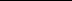 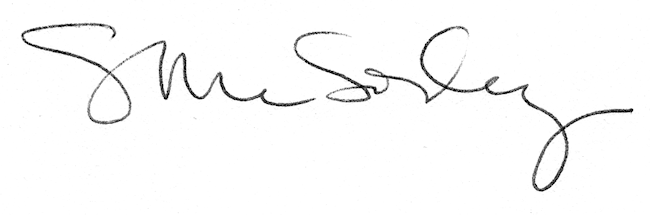 